CIRCULAR 352 DE 2022 DE LA SUPERINTENDECIA DEL NOTARIADO Y REGISTRO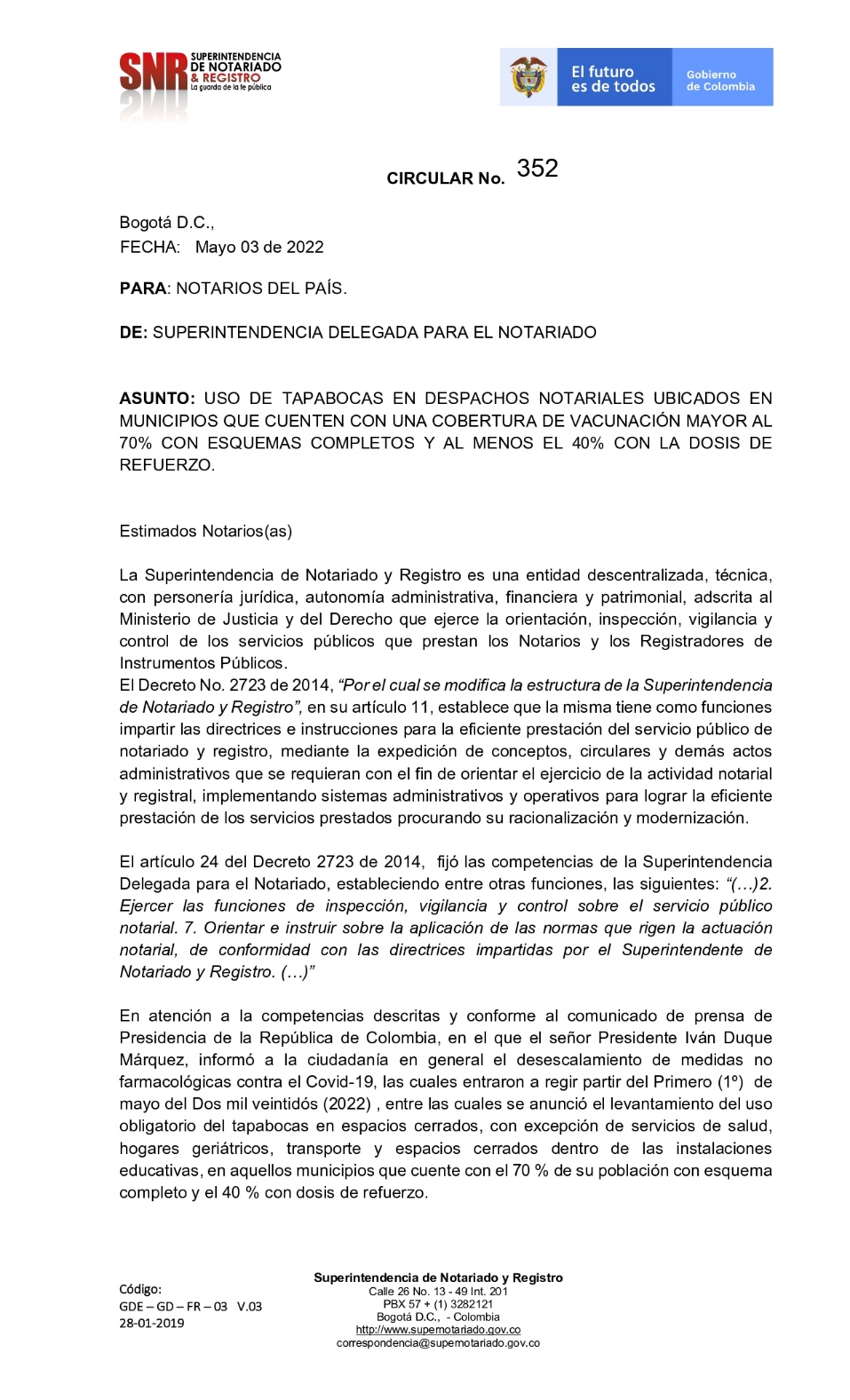 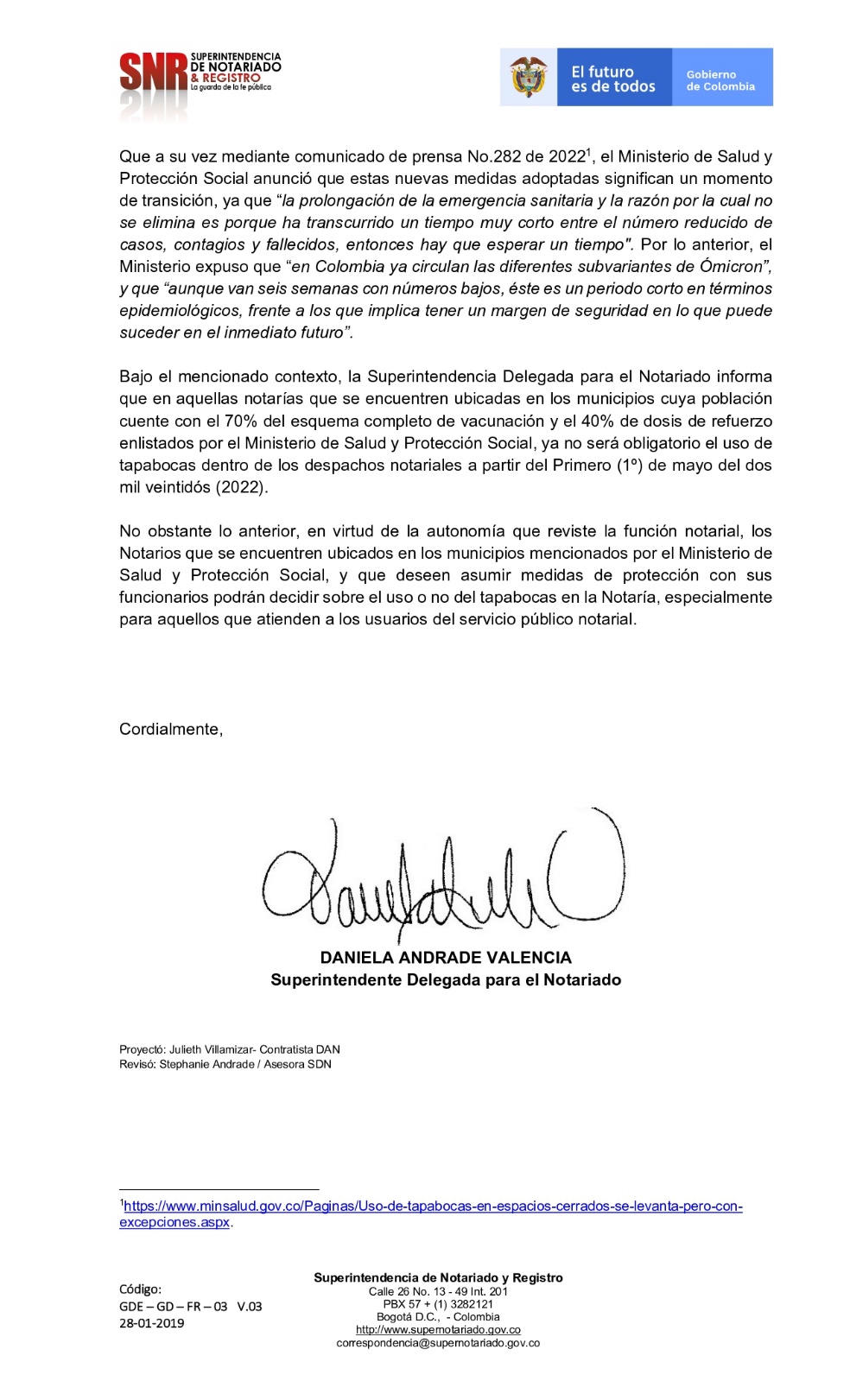 